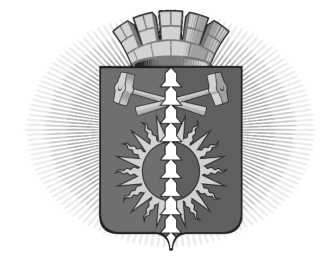 АДМИНИСТРАЦИЯ  ГОРОДСКОГО ОКРУГА ВЕРХНИЙ ТАГИЛПОСТАНОВЛЕНИЕО внесении изменений в постановление Администрации городского округа Верхний Тагил от 21.10.2021 г. № 598 «Об утверждении плана проведения общественных обсуждений по выбору общественных территорий для рейтингового голосования» 	В соответствии с Федеральным законом от 06.10.2003 № 131-ФЗ «Об общих принципах организации местного самоуправления в Российской Федерации», Постановлением Правительства Свердловской области от 02.12.2021 г. № 853-ПП «О внесении изменений в постановление Правительства Свердловской области от 29.01.2019  № 51-ПП «Об организации проведения в муниципальных образованиях, расположенных на территории Свердловской области, рейтингового голосования по выбору общественных территорий, подлежащих благоустройству в первоочередном порядке»,  Муниципальной программой «Формирование комфортной среды городского округа Верхний Тагил на 2018-2024 годы»,  руководствуясь ст. 40 Устава городского округа Верхний Тагил, Администрация городского округа Верхний ТагилПОСТАНОВЛЯЕТ:Внести изменение в постановление Администрации городского округа Верхний Тагил от 21.10.2021 г. № 598 «Об утверждении плана проведения общественных обсуждений по выбору общественных территорий для рейтингового голосования», где Приложение № 1 читать в новой редакции (прилагается).Разместить настоящее постановление на официальном сайте городского округа Верхний Тагил в сети Интернет (www.go-vtagil.ru). и опубликовать в газете «Местные ведомости». Контроль исполнения настоящего постановления возлагаю на заместителя главы администрации по жилищно-коммунальному и городскому хозяйству Кропотухину Н.А.И.о.Главы городского                          подпись                                              И.Г. Упороваокруга Верхний Тагил Приложение № 1 к постановлению администрациигородского округа Верхний Тагил№ ______ от _____________ г.ПЛАНпроведения общественных обсуждений по выбору общественных территорий для рейтингового голосованияот 15.12.2021 г.№ 752г. Верхний Тагилг. Верхний Тагилг. Верхний Тагил№Наименование мероприятияДатаМесто проведенияИсполнитель1Опубликование плана проведения общественных обсуждений перечня общественных территорий в целях организации голосованиядо 15.12.2021г. Верхний Тагил, ул. Жуковского, д. 13Архитектурно-строительный отдел 2Общественное обсуждение перечня территорий для организации голосования, формирование перечня для рейтингового голосования, публикация перечня С 15.12.2021По 15.02.2022на официальном сайте городского округа Верхний Тагил в ин-формационно-телекоммуникационной сети Интернет Архитектурно-строительный отдел 3Сбор предложений по общественным территориям для общественных обсужденийС 15.12.2021По 15.02.2022на официальном сайте городского округа Верхний Тагил в ин-формационно-телекоммуникационной сети Интернет Архитектурно-строительный отдел 4Подготовка постановления об утверждении  перечня общественных территорий, предлагаемых для рейтингового  голосованияС 15.12.2021По 15.02.2022г. Верхний Тагил, ул. Жуковского, д. 13Архитектурно-строительный отдел 5Разработка дизайн-проектов благоустройства общественных территорий на 2024 годС 15.12.2021По 15.02.2022г. Верхний Тагил, ул. Жуковского, д. 13Архитектурно-строительный отдел6Проведение процедуры рейтингового голосования, принятие акта, регламентирующего проведение рейтингового голосования, в том числе включая дату, время, место и форму проведения голосованияС 01.03.2022По 01.04.2022г.Верхний Тагил, ул. Жуковского, д. 13общественная комиссия7Подведение итогов рейтингового голосования, официальное опубликование итогов голосования01.04.2022г.Верхний Тагил, ул. Жуковского, д. 13, на официальном сайте городского округа Верхний Тагил в ин-формационно-телекоммуникационной сети Интернетобщественная комиссия, Архитектурно-строительный отдел8Корректировка муниципальной программы «Формирование комфортной городской среды городского округа Верхний Тагил на 2018-2024 годы« с учётом проведенного рейтингового голосования Не позднее 01.07.2022 г.Верхний Тагил, ул. Жуковского, д. 13Архитектурно-строительный отдел 